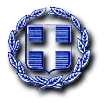 ΕΛΛΗΝΙΚΗ ΔΗΜΟΚΡΑΤΙΑ	Ραφήνα, 28-8-2020ΝΟΜΟΣ ΑΤΤΙΚΗΣ	Αρ. Πρωτ.: 13352 ΔΗΜΟΣ ΡΑΦΗΝΑΣ-ΠΙΚΕΡΜΙΟΥ		ΠΡΟΣ: ΜΕΛΗ ΟΙΚΟΝΟΜΙΚΗΣΤαχ. Δ/νση: Αραφηνίδων Αλών 12	  	ΕΠΙΤΡΟΠΗΣΤαχ. Κωδ.: 19009 Ραφήνα                                    Fax:  22940-23481                                                                           ΠΡΟΣΚΛΗΣΗ ΣΕ ΣΥΝΕΔΡΙΑΣΗΑΡ. 39Η Πρόεδρος της Οικονομικής Επιτροπής του Δήμου Ραφήνας - Πικερμίου, σας καλεί σε διά περιφοράς συνεδρίαση της Οικονομικής Επιτροπής την Τρίτη 1η Σεπτεμβρίου 2020 και από ώρα 10 π.μ. έως 11 π.μ.  με ενημέρωση των μελών διά τηλεφώνου, προκειμένου να συζητηθούν και να ληφθούν αποφάσεις για τα παρακάτω θέματα: Λήψη απόφασης περί έγκρισης ορισμού οριστικού αναδόχου στο συνοπτικό διαγωνισμό υπ’ αριθμό 9926/07-072020 με τίτλο «Προμήθεια Προκατασκευασμένων Αιθουσών για τις ανάγκες του 3ου Εργαστηριακού Κέντρου Ραφήνας-Πικερμίου».Λήψη απόφασης περί έγκρισης, πρακτικών αξιολόγησης δικαιολογητικών τεχνικών και οικονομικών προσφορών του υπ’ αριθμού 93983 αρ. πρωτ. 8963/23-06-2020 ηλεκτρονικού διαγωνισμού, που αφορά την προμήθεια καυσίμων για ένα έτος 2020-2021 για το Δήμο, τα Ν.Π.Δ.Δ. του και τις Σχολικές Επιτροπές και κατακύρωση προσωρινών αναδόχων.Λήψη απόφασης περί: α) Έγκριση Πρακτικού Επιτροπής Διαγωνισμού «Προμήθεια Αδρανών Υλικών για συντηρήσεις Δικτύου Ύδρευσης», Ομάδα Ά «Δημοτική Ενότητα Ραφήνας». β) Ορισμού της εταιρίας Βασίλης Πιστικίδης & ΣΙΑ ΟΕ με ΑΦΜ 099541200 με την υπ’ αριθμό 13004/25-08-2020 Προσφορά, προσωρινό ανάδοχο της υπ’ αριθμού 5778/28-04-2020 Διακήρυξης στην «Προμήθεια Αδρανών Υλικών για συντηρήσεις Δικτύου Ύδρευσης», Ομάδα Ά «Δημοτική Ενότητα Ραφήνας».Λήψη απόφασης περί συμπλήρωσης της υπ’ αριθ. 54/2020 απόφασης της Οικονομικής Επιτροπής.Λήψη απόφασης περί αποδοχής επιχορήγησης από το Υπουργείο Εσωτερικών για την εξόφληση ληξιπρόθεσμων υποχρεώσεων προς τρίτους και σχετικής αναμόρφωσης προϋπολογισμού χρήσεως 2020.Λήψη απόφασης περί έγκρισης Πρακτικού ΙΙ (έλεγχος δικαιολογητικών κατακύρωσης) για την ανάδειξη οριστικού μειοδότη της δημοπρασίας για την ανάθεση της μελέτης «ΥΔΡΑΥΛΙΚΗ ΜΕΛΕΤΗ – ΠΟΛΕΟΔΟΜΙΚΗ ΟΡΓΑΝΩΣΗ (ΜΕΛΕΤΗ) – ΠΡΑΞΗ ΕΦΑΡΜΟΓΗΣ – ΠΕΡΙΒΑΛΛΟΝΤΙΚΗ ΚΑΙ ΓΕΩΛΟΓΙΚΗ ΜΕΛΕΤΗ ΠΥΡΟΠΛΗΚΤΗΣ ΠΕΡΙΟΧΗΣ «ΚΟΚΚΙΝΟ ΛΙΜΑΝΑΚΙ» ΔΗΜΟΥ ΡΑΦΗΝΑΣ-ΠΙΚΕΡΜΙΟΥ / ΥΠΟΕΡΓΟ 1: ΜΕΛΕΤΗ ΟΡΙΟΘΕΤΗΣΗΣ ΡΕΜΑΤΟΣ ΝΤΑΟΥ ΠΕΝΤΕΛΗΣ».Λήψη απόφασης περί έγκρισης Απολογισμού  ΔΕΑΑΠ-ΜΑΕ οικ. έτους 2019, Έκθεση Διαχείρισης ΔΕΑΑΠ-ΜΑΕ 2019 και Ισολογισμού χρήσης ΔΕΑΑΠ-ΜΑΕ 2019.    Η ΠΡΟΕΔΡΟΣ                                                 ΤΣΕΒΑ -ΜΗΛΑ ΔΗΜΗΤΡΑ